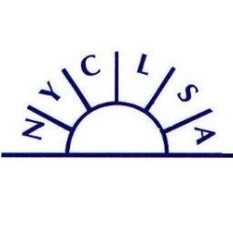 NYCLSA Virtual Event April 16, 2021Registration Member registration $10.  Non-members, $40; includes a one-year NYCLSA membership.Please send a check made out to NYCLSA.  Mail to J. Neuburger, NYCLSA Spring 2021 Event, 128 Brookside Lane, Fayetteville NY 13066PLEASE GO TO PAGE TWOWe will have break-out sessions for this webinar on Learning Centers: Moving Forward by Looking Back: Identifying Useful Lessons for the Future from the Pandemic Era.Please answer the following questions so we can group you with others. Please send this file electronically to janeneuburger@outlook.com and to michele.doney@baruch.cuny.edu. NYCLSA is working to get a Paypal account and that should be ready before our fall one day F2F conference at the Radisson in Corning NY.  Please watch for alerts for our first  “after-the-pandemic” live conference!  NameTitleDepartmentInstitution and AddressEmailPhone (Work and home/cell)Home AddressYour nameIs your institution largely commuter or residential?Is your institution public or private?Is your institution largely a community/technical, two-year, or a four-year college? Are you willing to have your name and email address included on a list of participants to be shared after the webinar ends to make it easier for participants to connect? What types of learning assistance programs do you offer?  What types of learning assistance programs do you offer? What percent (approximately) of your learning assistance programs are taking place in person this spring?   What percent (approximately) of your learning assistance programs will take place in person in the fall? 